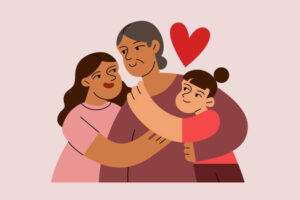 1. Betty and Frank ______ a really nice aunt.have gothas got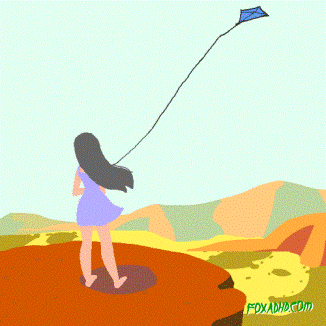 2. Katy _____ a kite.haven't gothasn't got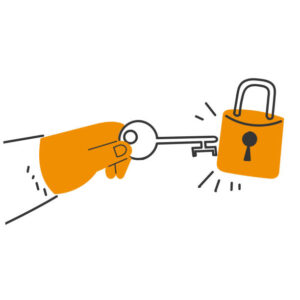 3. I can't open the door. I ______a key. (-)has gothaven't gothave got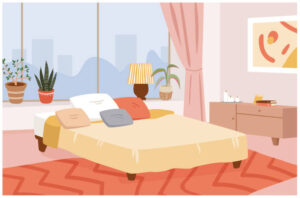 4. My parents ______ a big bedroom.have gothas got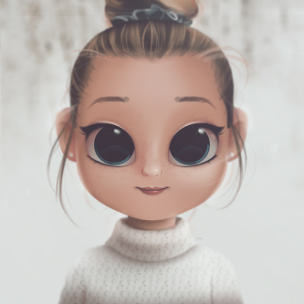 5. _____ she _____ big eyes?Have, gotHas, got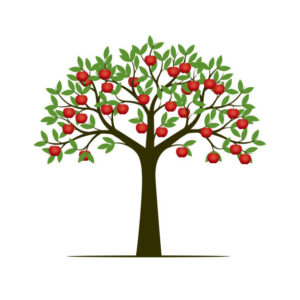 6. We ______ an apple tree in the garden.has gothave got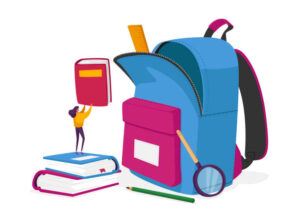 7. What _____ you ______ in your schoolbag?has, gothave, gotgot, have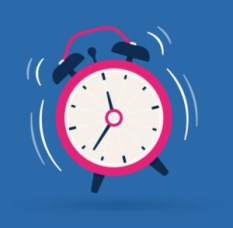 8. Hurry up! We _____ much time. (-)have gothasn't gothaven't got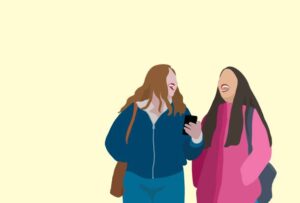 9. My sisters _____ long hair.have gothas got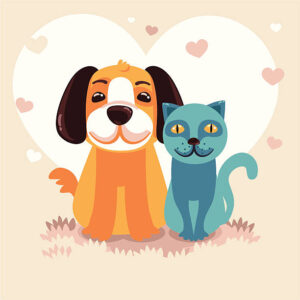 10. They _____ two cats and a dog.has gothave got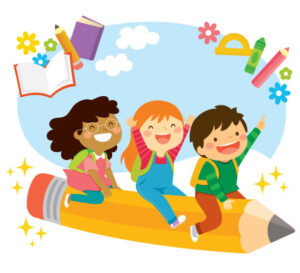 11. Robert ______ a lot of friends in school.have gothas got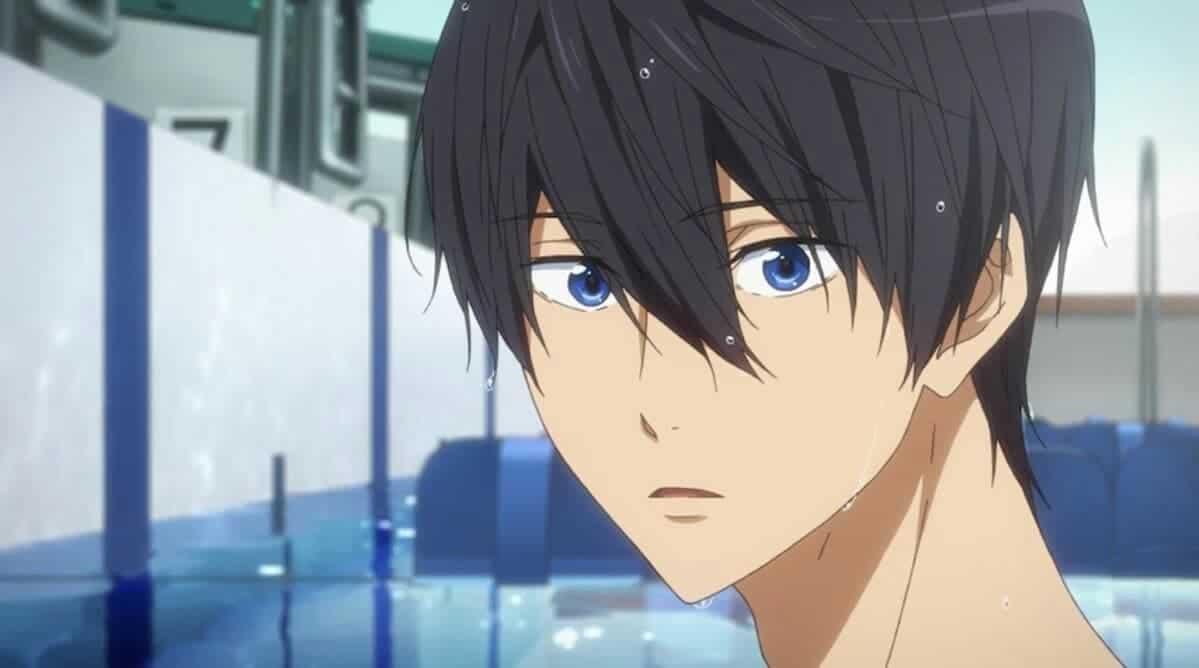 12. Max _____ got black hair.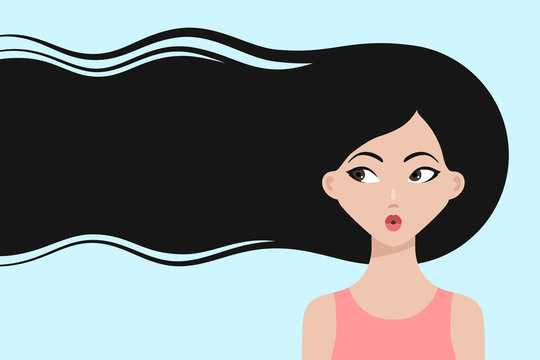 13. My sister _______ long hair.haven't gothasn't got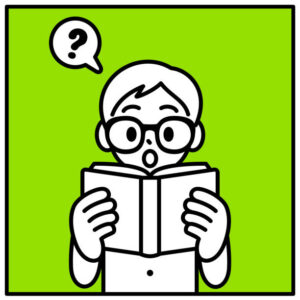 14. Обрати пажњу на минус! Ben ______ a lot of books. (-)haven't gothasn't gothas got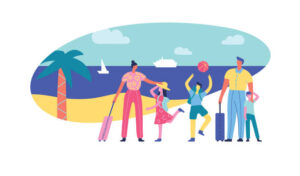 15. I ______ enough time to go on holidays.has gothasn't gothave got